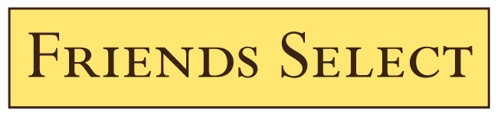 FRIENDS SELECT SCHOOLCollege Matriculation for Class of 2020American UniversityBucknell University (2)Carnegie Mellon UniversityClark University (MA)Drexel University (3)Emerson CollegeEmory UniversityHampton UniversityHofstra UniversityHoward UniversityJohns Hopkins UniversityMoravian CollegeMorgan State UniversityNew York UniversityOhio State UniversityPrinceton UniversityRosemont CollegeSalisbury UniversitySkidmore CollegeSouthern Maine Community CollegeSwarthmore College (2)Temple University (2)The New SchoolTufts University (2)Tulane UniversityUnited States Military Academy (West Point)University of California-BerkeleyUniversity of California-DavisUniversity of Edinburgh (Scotland)University of Maryland-College ParkUniversity of Pennsylvania (5)University of Pittsburgh (3)University of Southern California University of Texas-AustinUniversity of Virginia (2)Vassar College (2)Wesleyan University